Explora Valle Sagrado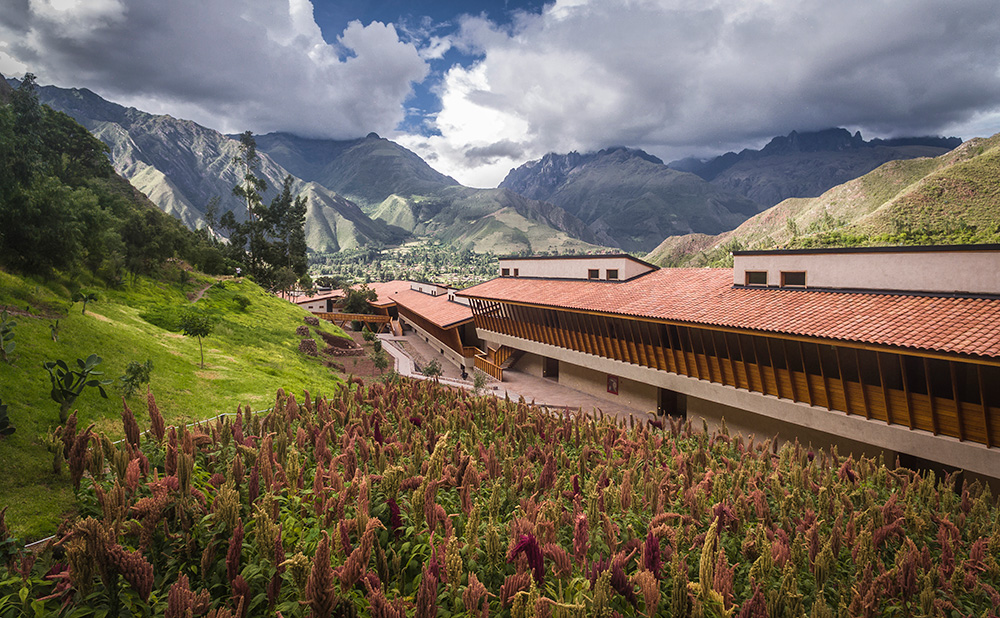 Promoção Machu Picchu Free com Explora Valle SagradoO hotel Explora Valle Sagrado oferece a experiência Machu Picchu free:          Experiência MACHU PICCHU FREE + 1 noite FREE (100%), para estadias de 5 noites         Experiência MACHU PICCHU FREE + desconto de 75% em 1 noite, para estadias de 4 noites         Experiência MACHU PICCHU FREE + 50% de desconto em 1 noite, para estadias de 3 noitesPromoção sem Machu PicchuO hotel Explora Valle Sagrado, oferece as seguintes promoções, mesmo que a experiência de Machu Picchu não seja realizada com o Explora:         1 noite FREE (100%), para estadias de 5 noites + bonus de USD$100 por adulto
         75% de desconto em 1 noite, para estadias de 4 noites e um bonus de USD$100 por adulto
         50% de desconto em 1 noite para estadias de 3 noites e um bonus de USD$100 por adultoCondições:
         Reservas feitas a partir de 1 de março de 2019
         Estadias entre 1 de maio de 2019 e 31 de outubro de 2019
         Reserva mínima de 3 noites
         Máximo de 5 apartamentos por reserva
         Não é válido para tarifas de criancas e jovens
         Não combinável com outras promoções
         Combinado apenas como Explore Passport e The Explorer Benefit (5%)
         Não permite alterações mudanças de data fora da validade da promoção